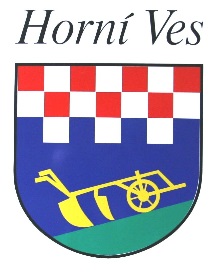   33. ZASEDÁNÍ ZASTUPITELSTVA OBCE Horní Ves       konané dne 24.4.2017 na OÚ Horní Ves. 1. Zahájení. 33. zasedání ZO Horní Ves zahájil starosta obce Petr Kapoun v 19:30 hod., starosta přivítal zastupitele obce, jeden zastupitel – p. Vlastimil Lysý je řádně omluven a konstatoval, že zastupitelstvo obce je usnášení schopné, dále přivítal hosta, paní Trávníčkovou, přítomno je 6 členů zastupitelstva.Program:1. Zahájení 2. Stavební záležitosti3. Majetkoprávní záležitosti     4. Životní prostředí   5. Finanční záležitosti (Projednání zprávy o přezkoumání hospodaření obce za rok 2016.)6. Lesní hospodářství7. Obecní záležitosti8. 	Rozpočtové opatření č. 1/2017					Dnešní zasedání bylo řádně svoláno, zastupitelé pozváni telefonicky a e-mailem a pozvánka byla umístěná na úřední desce OÚ.    Návrhová komise:                  	Tomáš Sacha, Aleš Parkan DiS.Ověřovatelé zápisu:                	Mgr. Martina Vávrová, Ing. Milan MakovičkaZápis z min. jednání ověřili:   	Vlastimil Lysý, Karel MachStarosta obce navrhl zařadit do programu ZZO bod č. 8 Rozpočtové opatření č. 1/2017.Usnesení č.01//33/2017.Zastupitelstvo obce schválilo zařazení bodu č. 8 Rozpočtové opatření č. 1/2017 do programu zasedání, program svého 33. zasedání, návrhovou komisi a ověřovatele zápisu.Usnesení bylo přijato 6 hlasy, proti 0, zdržel 0.2. Stavební záležitostiStarosta obce seznámil ZO s probíhající pasportizací kanalizačního systému obce. V současné době je zmonitorováno asi 90 % celého systému. Zbývá zmonitorovat 8 zanesených úseků, které musí být nejdříve pročištěné. Odkrytí a vyčištění šachet proběhne v 17. týdnu, poté proběhne vyčištění potrubí a jeho monitoring a následné zaměření. Na pasportizační práce zodpovídá p. Jan Šimek.Pasportizace vodovodního řadu je provedena z cca 80%, vytyčení vodovodního řadu provádí fa Voka ekologické stavby s.r.o., na monitoring dohlíží p. Josef Trávníček. Všechny vytyčené pozice jsou zaměřené. Geodetické práce provádí Geodézie Vysočina s.r.o. Náklady na již provedené práce:Prohlídka a monitoring kanalizace, protokoly …….	66 180 Kč bez DPHČištění kanalizace kanalizačním vozem …………..	22 700 Kč bez DPHProjednání možnosti realizace stavebních parcel na Perkách – navržena realizace, dvou nebo tří stavebních parcel. Starosta obce navrhl ZO výměnu střešní krytiny na KZO č.p. 14. Výměna se týká části střešní krytiny v prostorách vstupu, sálu a přísálí KZO. Tato rekonstrukce je navržena dle cenové nabídky p. Petra Strakaye z ½ roku 2015. Cenová nabídka byla ve výši 303 239 Kč bez DPH (369 919 Kč s DPH), cenová nabídka bude upřesněna dle aktuální tržní ceny použitých materiálů. Bude vybráno ze dvou nabídek. Další dodavatel bude osloven. Usnesení č.02/33/2017.Zastupitelstvo obce schválilo výměnu krytiny na KZO v prostorách vstupu, sálu a přísálí.Usnesení bylo přijato   6 hlasy, proti 0, zdržel 0.Změna č.1. Územního plánu Horní Ves – návrh řešení nutnosti změny ÚP je využití Létajícího pořizovatele. Cena této služby je odhadována na 90 000 Kč.Cena změny č. 1 ÚP je navržena na 150 000 – 200 000 Kč.Návrh na provedení změny ÚP je využití realizátoru ÚP – Institut regionálních informací s.r.o.Usnesení č.03/33/2017.Zastupitelstvo obce schválilo využití létajícího pořizovatele na využití změny č. 1. Územního plánu Horní Ves.Usnesení bylo přijato   6 hlasy, proti 0, zdržel 0.3. Majetkoprávní záležitostiZáměr prodat pozemky p.č. 857/37 a 857/38Starosta obce navrhl ZO zveřejnit záměr prodat pozemky p.č. 857/37 o výměře  1040 m2 a p.č. 857/38 o výměře 1106 m2 v k.ú. Horní Ves, stavební parcely Pod Zastávkou. Záměr byl schválen na 32. ZZO dne 13.3.2017 usnesení č. 02/32/2017. Záměr byl vyvěšen na úřední desku dne 14.3.2017 a sejmut z úřední desky dne 2.4.2017.Na základě výše uvedené záměru podali žádost o prodej předmětných pozemků: P. Jan Sklenář, bytem Jihlávka 32, 588 51, který podal žádost o prodej pozemku p.č. 857/37 v k.ú. Horní Ves o výměře 1040 m2 dne 10.3.2017. P. Jan Makovička, bytem Horní Ves 125, 393 01 Pelhřimov, který podal žádost o prodej pozemku p.č. 857/38 v k.ú. Horní Ves o výměře 1106 m2 dne 31.3.2017.Manželé Andrea a Jaroslav Maškovi, bytem Sídliště 597, 394 68 Žirovnice, kteří podali žádost o prodej pozemku p.č. 857/38 v k.ú. Horní Ves o výměře 1106 m2 dne 17.4.2017Všechny tři žádosti byly řádně podány a neobsahují chyby.Usnesení č.04/33/2017.Zastupitelstvo obce schválilo prodej pozemku p.č. 857/37 v k.ú. Horní Ves o výměře 1040 m2 do vlastnictví p. Pavla Sklenáře, bytem Jihlávka 32, 588 5, za účelem výstavby bytu k rodinnému bydlení.Usnesení bylo přijato   6 hlasy, proti 0, zdržel 0.Usnesení č.05/33/2017.Zastupitelstvo obce schválilo prodej pozemku p.č. 857/38 v k.ú. Horní Ves o výměře 1106 m2 do vlastnictví p. Jan Makovička, bytem Horní Ves 125, 393 01 Pelhřimov, za účelem výstavby bytu k rodinnému bydlení.Usnesení bylo přijato   6 hlasy, proti 0, zdržel 0.Žádosti manželů Maškových bude vyhověno, pokud jeden z předešlých zájemců od záměru koupě pozemku odstoupí. Starosta obce seznámil ZO se zaslaným návrhem – Žádostí o prodej pozemku 652/21 v k.ú. Horní Ves. Vlastník pozemku je p. Vladimír Plachý, bytem Rodvínov 68, 377 01. Starosta požádal vlastníka pozemku o jednání o prodeji předmětného pozemku za účelem potencionální bytové výstavby.Starosta obce seznámil ZO se zaslanou Žádostí o vyvěšení – Nedostatečně identifikovaných vlastníků. Jedná se o vlastníky více jak 50 let zemřelých. Starosta obce seznámil ZO s připraveným geometrickým plánem prostor chodníků a ostatních prostor v okolí silnice č. 132. V majetku kraje je celkem 1052 m2 pozemků pod chodníky a veřejnými zeleněmi, které udržuje a užívá obec, popřípadě s nimi sousedí.Do majetku kraje by obec předala pozemky pod komunikací a krajnicí o celkové výměře 183 m2.      Seznam pozemků – viz příloha.Usnesení č.06/33/2017.Zastupitelstvo obce schválilo podání návrhu na Kraj Vysočina o darování a směně pozemků mezi Krajem Vysočina a Obcí Horní Ves. Seznam předmětných pozemků je v příloze tohoto zasedání.Usnesení bylo přijato   6 hlasy, proti 0, zdržel 0.4. Životní prostředíStarosta obce seznámil ZO s rozborem pitné vody ze dne 20.3.2017:Dusičnany – 7,0 mg/l       (kojenecká kvalita max. 15 mg/l)pH             - 6,7bakterie     - 0kvalita dodávané vody – kojeneckáStarosta obce seznámil ZO s rozborem pitné vody na radon ze dne 20.3.2017:Úplný rozbor pitné vody na pesticidní látky – výsledek negativníStarosta obce seznámil ZO se záměrem revitalizace zeleně v okolí Pamětní lípy na 1. setkání rodáků. Záměr revitalizace spočívá v odstranění stávajících dřevin a jejich náhrada květnými stromy. V rohu bude umístěn kamenný stojan s andělem strážným, který byl vyřezán k 25. výročí samostatnosti obce. Další část revitalizace spočívá v odizolování školní zahrady od přilehlé komunikace. Starosta obce seznámil ZO s návrhem zapojit se do projektu OP ŽP na nákup kompostéru pro občany obce. Celý projekt organizuje DSO Nová Lípa a je konsolidovaný pro další města a obce svazku. Na projekt by byla čerpána dotace 85% a zbylých 15% hradí obec. Kompostér by byl občanům zapůjčen na pět let po dobu udržitelnosti projektu a poté převeden do vlastnictví občanů. Zájem občanů se provádí dotazníkovým šetřením.5. Finanční záležitostiStarosta obce seznámil zastupitelstvo s Návrhem závěrečného účtu hospodaření za rok 2016. Rozpočtové příjmy 	7 813 753 KčRozpočtové výdaje 	6 159 047 KčVýnosy celkem    		6 411 881 KčNáklady celkem 		4 376 267 KčHospodářský výsledek 	2 035 614 KčProjednání zprávy o přezkoumání hospodaření obce za rok 2016Zpráva o výsledku přezkoumání hospodaření obce Horní Ves za rok 2016 – výsledek přezkoumání: nebyly zjištěny žádné nedostatky. Přezkoumání hospodaření obce proběhlo 20. dubna 2017.Usnesení č.07/33/2017.Zastupitelstvo obce se seznámilo a schválilo správu o výsledku přezkoumání hospodaření obce Horní Ves za rok 2016, která byla provedena 20.4.2017  paní Miloslavou Neubauerovou bez výhrad.Usnesení bylo přijato   6 hlasy, proti 0, zdržel 0.Starosta obce seznámil zastupitelstvo se Závěrečným protokolem o výsledku kontroly plateb pojistného na veřejné zdravotní pojištění a dodržení ostatních povinností plátce pojistného, ze dne 22.3.2017. Kontrolu provedla paní Marie Vintrová za přítomnosti paní Ludmily Trávníčkové, účetní obce. Výsledek kontroly: bez závad.Starosta obce seznámil zastupitelstvo s oznámením o obdržení rozhodnutí o poskytnutí dotace ze státního rozpočtu ČR na rok 2017 z Ministerstva kultury na modernizaci informačních technologií v knihovně obce. Obdržená částka je 29 000 Kč, celkové náklady projektu 54 144 Kč.6. Lesní hospodářstvíJarní práce hotové – vysazeno je 725 ks smrků, 1000 ks jedlí, 300 ks bukůDvě oplocenky umístěné v Lísku pod tratíBylo provedeno 0,30 ha prořezávek v Malém Lísku, kůly použité na oplocenkyPěstební práce provádí p. Marek TobíšekTěžba 160 m3 vytěženo v Lísku pod tratí, těžba probíhá postupně, tak aby nedošlo k ohrožení bezpečnosti v oblasti železnice.Prodej dřevní hmoty cca 100 m3 do Rakouska a České republiky.7. Obecní záležitostiČSV Horní Cerekev z.s., zast. Vlastimilem Němcem a Marií Doskočilovou, žádá o finanční příspěvek na činnost občanského sdružení včelařů. Ve výše uvedené organizaci jsou sdruženi včelaři z obce Horní Ves. Usnesení č. 08/33/2017.ZO schválilo finanční příspěvek na činnost občanského sdružení včelařů v ČSV Horní Ves z.s. ve výši 3000 Kč.Usnesení bylo přijato   6 hlasy, proti 0, zdržel 0.Starosta obce seznámil ZO s Dohodou o vytvoření pracovní příležitosti v rámci veřejně prospěšných prací a poskytnutí příspěvku, spolufinancovaného ze státního rozpočtu a Evropského sociálního fondu č. PEA – VZ – 8/2017. Celkem bylo vytvořeno jedno pracovní místo. Do pracovního poměru byl přijat p. Milan Samek. Doba trvání pracovního místa je jeden rok.Starosta obce seznámil ZO s průběhem jednání zástupců Města Horní Cerekev a Kraje Vysočina při řešení dopravní obslužnosti našeho mikroregionu. Déle seznámil ZO s dopisem adresovaným starostovi města Horní Cerekev – Vyjádření k návrhu IDS Kraje Vysočina, který apeluje na zachování vyšší dopravní obslužnosti naší obce8. Rozpočtové opatření č.1/2017 Starosta obce seznámil ZO s rozpočtovým opatřením č.1/2017 – příjmy a výdaje jsou vyrovnané.Starosta obce seznámil ZO s novelou zákona č. 250/2000 Sb., o rozpočtových pravidlech územních rozpočtů.     Zapsal :                                        Ing. Petr Kapoun			                        starosta       V Horní Vsi  24.4.2017        Ověřovatelé zápisu:		Mgr. Martina VávrováIng. Milan Makovička